附件二：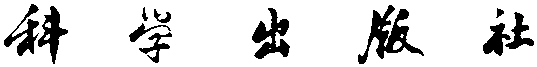 普通高等教育“十三五”规划教材申  请  书教材名称：    主编姓名：            工作单位：             申请日期：             科学出版社制2015年9月一、申报教材基本情况二、编写人员情况三、本教材特色四、工作安排及进度五、保证计划实施的主要条件：填表说明：1、本表填写后直接打印，也可用钢笔填写，不能以剪贴代填。字迹要求清楚、工整。2、如表格篇幅不够，可另附纸。指南号教材名称新编 □    修订 □新编 □    修订 □新编 □    修订 □修订教材原教材出版时间原教材出版时间印数印数修订教材原教材出版社原教材出版社修订教材修订内容及比例修订内容及比例修订内容及比例修订内容及比例修订内容及比例修订内容及比例修订内容及比例修订内容及比例指 南 号指南重点□指南重点□指南重点□非指南□申报理由（非指南）学校背景985□    211□    省属高校□   研究机构□   其他□985□    211□    省属高校□   研究机构□   其他□985□    211□    省属高校□   研究机构□   其他□985□    211□    省属高校□   研究机构□   其他□985□    211□    省属高校□   研究机构□   其他□985□    211□    省属高校□   研究机构□   其他□985□    211□    省属高校□   研究机构□   其他□985□    211□    省属高校□   研究机构□   其他□学科背景国家级重点□   省级重点□   校级重点□   非重点学科□国家级重点□   省级重点□   校级重点□   非重点学科□国家级重点□   省级重点□   校级重点□   非重点学科□国家级重点□   省级重点□   校级重点□   非重点学科□国家级重点□   省级重点□   校级重点□   非重点学科□国家级重点□   省级重点□   校级重点□   非重点学科□国家级重点□   省级重点□   校级重点□   非重点学科□国家级重点□   省级重点□   校级重点□   非重点学科□课程性质国家级精品课□    省级精品课□    校级精品课□国家级资源共享课□     国家级视频公开课□     其他□国家级精品课□    省级精品课□    校级精品课□国家级资源共享课□     国家级视频公开课□     其他□国家级精品课□    省级精品课□    校级精品课□国家级资源共享课□     国家级视频公开课□     其他□国家级精品课□    省级精品课□    校级精品课□国家级资源共享课□     国家级视频公开课□     其他□国家级精品课□    省级精品课□    校级精品课□国家级资源共享课□     国家级视频公开课□     其他□国家级精品课□    省级精品课□    校级精品课□国家级资源共享课□     国家级视频公开课□     其他□国家级精品课□    省级精品课□    校级精品课□国家级资源共享课□     国家级视频公开课□     其他□国家级精品课□    省级精品课□    校级精品课□国家级资源共享课□     国家级视频公开课□     其他□特色专业国家级□   省级□   其他□国家级□   省级□   其他□国家级□   省级□   其他□国家级□   省级□   其他□国家级□   省级□   其他□国家级□   省级□   其他□国家级□   省级□   其他□国家级□   省级□   其他□教学团队国家级□   省级□   校级□   其他□国家级□   省级□   校级□   其他□国家级□   省级□   校级□   其他□国家级□   省级□   校级□   其他□国家级□   省级□   校级□   其他□国家级□   省级□   校级□   其他□国家级□   省级□   校级□   其他□国家级□   省级□   校级□   其他□实验示范中心实验示范中心国家级□   省级□   其他□国家级□   省级□   其他□国家级□   省级□   其他□国家级□   省级□   其他□国家级□   省级□   其他□国家级□   省级□   其他□国家级□   省级□   其他□适用层次本科□   高职高专□本科□   高职高专□本科□   高职高专□本科□   高职高专□本科□   高职高专□本科□   高职高专□本科□   高职高专□本科□   高职高专□适用层次985高校□    211高校□    省属重点院校□    应用型本科□   其他□985高校□    211高校□    省属重点院校□    应用型本科□   其他□985高校□    211高校□    省属重点院校□    应用型本科□   其他□985高校□    211高校□    省属重点院校□    应用型本科□   其他□985高校□    211高校□    省属重点院校□    应用型本科□   其他□985高校□    211高校□    省属重点院校□    应用型本科□   其他□985高校□    211高校□    省属重点院校□    应用型本科□   其他□985高校□    211高校□    省属重点院校□    应用型本科□   其他□课程类型公共平台课□   素质教育课□  专业基础课□专业必修课□   专业选修课□  其他□公共平台课□   素质教育课□  专业基础课□专业必修课□   专业选修课□  其他□公共平台课□   素质教育课□  专业基础课□专业必修课□   专业选修课□  其他□公共平台课□   素质教育课□  专业基础课□专业必修课□   专业选修课□  其他□公共平台课□   素质教育课□  专业基础课□专业必修课□   专业选修课□  其他□公共平台课□   素质教育课□  专业基础课□专业必修课□   专业选修课□  其他□公共平台课□   素质教育课□  专业基础课□专业必修课□   专业选修课□  其他□公共平台课□   素质教育课□  专业基础课□专业必修课□   专业选修课□  其他□适用专业配套内容电子课件□    实验教材□   教学辅导书□   电子/音像制品□电子课件□    实验教材□   教学辅导书□   电子/音像制品□电子课件□    实验教材□   教学辅导书□   电子/音像制品□电子课件□    实验教材□   教学辅导书□   电子/音像制品□电子课件□    实验教材□   教学辅导书□   电子/音像制品□电子课件□    实验教材□   教学辅导书□   电子/音像制品□电子课件□    实验教材□   教学辅导书□   电子/音像制品□电子课件□    实验教材□   教学辅导书□   电子/音像制品□语    种汉语 □   英语 □    双语 □汉语 □   英语 □    双语 □汉语 □   英语 □    双语 □汉语 □   英语 □    双语 □汉语 □   英语 □    双语 □汉语 □   英语 □    双语 □汉语 □   英语 □    双语 □汉语 □   英语 □    双语 □参考学时估计字数/万估计字数/万估计字数/万本校年用量其他院校用量其他院校用量其他院校用量主编情况姓名姓名性别出生年月出生年月主编情况职称职称职务学历学历主编情况教学名师教学名师国家级 □         省级 □          校级 □国家级 □         省级 □          校级 □国家级 □         省级 □          校级 □国家级 □         省级 □          校级 □国家级 □         省级 □          校级 □国家级 □         省级 □          校级 □国家级 □         省级 □          校级 □国家级 □         省级 □          校级 □国家级 □         省级 □          校级 □国家级 □         省级 □          校级 □国家级 □         省级 □          校级 □主编情况地址地址邮政编码邮政编码主编情况电子邮箱电子邮箱电   话电   话主编情况主要教育背景及教学经历（授课名称、起止时间、授课对象、授课学时、所在单位等）主要教育背景及教学经历（授课名称、起止时间、授课对象、授课学时、所在单位等）主要教育背景及教学经历（授课名称、起止时间、授课对象、授课学时、所在单位等）主要教育背景及教学经历（授课名称、起止时间、授课对象、授课学时、所在单位等）主要教育背景及教学经历（授课名称、起止时间、授课对象、授课学时、所在单位等）主要教育背景及教学经历（授课名称、起止时间、授课对象、授课学时、所在单位等）主要教育背景及教学经历（授课名称、起止时间、授课对象、授课学时、所在单位等）主要教育背景及教学经历（授课名称、起止时间、授课对象、授课学时、所在单位等）主要教育背景及教学经历（授课名称、起止时间、授课对象、授课学时、所在单位等）主要教育背景及教学经历（授课名称、起止时间、授课对象、授课学时、所在单位等）主要教育背景及教学经历（授课名称、起止时间、授课对象、授课学时、所在单位等）主要教育背景及教学经历（授课名称、起止时间、授课对象、授课学时、所在单位等）主要教育背景及教学经历（授课名称、起止时间、授课对象、授课学时、所在单位等）主编情况主要教研成果、科研成果及实践经历（项目名称、来源、获奖情况等）主要教研成果、科研成果及实践经历（项目名称、来源、获奖情况等）主要教研成果、科研成果及实践经历（项目名称、来源、获奖情况等）主要教研成果、科研成果及实践经历（项目名称、来源、获奖情况等）主要教研成果、科研成果及实践经历（项目名称、来源、获奖情况等）主要教研成果、科研成果及实践经历（项目名称、来源、获奖情况等）主要教研成果、科研成果及实践经历（项目名称、来源、获奖情况等）主要教研成果、科研成果及实践经历（项目名称、来源、获奖情况等）主要教研成果、科研成果及实践经历（项目名称、来源、获奖情况等）主要教研成果、科研成果及实践经历（项目名称、来源、获奖情况等）主要教研成果、科研成果及实践经历（项目名称、来源、获奖情况等）主要教研成果、科研成果及实践经历（项目名称、来源、获奖情况等）主要教研成果、科研成果及实践经历（项目名称、来源、获奖情况等）主编情况曾经编写过的教材（教材名称、出版时间、字数、出版社、获奖情况等）曾经编写过的教材（教材名称、出版时间、字数、出版社、获奖情况等）曾经编写过的教材（教材名称、出版时间、字数、出版社、获奖情况等）曾经编写过的教材（教材名称、出版时间、字数、出版社、获奖情况等）曾经编写过的教材（教材名称、出版时间、字数、出版社、获奖情况等）曾经编写过的教材（教材名称、出版时间、字数、出版社、获奖情况等）曾经编写过的教材（教材名称、出版时间、字数、出版社、获奖情况等）曾经编写过的教材（教材名称、出版时间、字数、出版社、获奖情况等）曾经编写过的教材（教材名称、出版时间、字数、出版社、获奖情况等）曾经编写过的教材（教材名称、出版时间、字数、出版社、获奖情况等）曾经编写过的教材（教材名称、出版时间、字数、出版社、获奖情况等）曾经编写过的教材（教材名称、出版时间、字数、出版社、获奖情况等）曾经编写过的教材（教材名称、出版时间、字数、出版社、获奖情况等）主编情况姓名姓名性别出生年月出生年月主编情况职称职称职务学历学历主编情况地址地址邮政编码邮政编码主编情况电子邮箱电子邮箱电   话电   话主编情况主要教育背景及教学经历（授课名称、起止时间、授课对象、授课学时、所在单位等）主要教育背景及教学经历（授课名称、起止时间、授课对象、授课学时、所在单位等）主要教育背景及教学经历（授课名称、起止时间、授课对象、授课学时、所在单位等）主要教育背景及教学经历（授课名称、起止时间、授课对象、授课学时、所在单位等）主要教育背景及教学经历（授课名称、起止时间、授课对象、授课学时、所在单位等）主要教育背景及教学经历（授课名称、起止时间、授课对象、授课学时、所在单位等）主要教育背景及教学经历（授课名称、起止时间、授课对象、授课学时、所在单位等）主要教育背景及教学经历（授课名称、起止时间、授课对象、授课学时、所在单位等）主要教育背景及教学经历（授课名称、起止时间、授课对象、授课学时、所在单位等）主要教育背景及教学经历（授课名称、起止时间、授课对象、授课学时、所在单位等）主要教育背景及教学经历（授课名称、起止时间、授课对象、授课学时、所在单位等）主要教育背景及教学经历（授课名称、起止时间、授课对象、授课学时、所在单位等）主要教育背景及教学经历（授课名称、起止时间、授课对象、授课学时、所在单位等）主编情况主要教研成果、科研成果及实践经历（项目名称、来源、获奖情况等）主要教研成果、科研成果及实践经历（项目名称、来源、获奖情况等）主要教研成果、科研成果及实践经历（项目名称、来源、获奖情况等）主要教研成果、科研成果及实践经历（项目名称、来源、获奖情况等）主要教研成果、科研成果及实践经历（项目名称、来源、获奖情况等）主要教研成果、科研成果及实践经历（项目名称、来源、获奖情况等）主要教研成果、科研成果及实践经历（项目名称、来源、获奖情况等）主要教研成果、科研成果及实践经历（项目名称、来源、获奖情况等）主要教研成果、科研成果及实践经历（项目名称、来源、获奖情况等）主要教研成果、科研成果及实践经历（项目名称、来源、获奖情况等）主要教研成果、科研成果及实践经历（项目名称、来源、获奖情况等）主要教研成果、科研成果及实践经历（项目名称、来源、获奖情况等）主要教研成果、科研成果及实践经历（项目名称、来源、获奖情况等）主编情况曾经编写过的教材（教材名称、出版时间、字数、出版社、获奖情况等）曾经编写过的教材（教材名称、出版时间、字数、出版社、获奖情况等）曾经编写过的教材（教材名称、出版时间、字数、出版社、获奖情况等）曾经编写过的教材（教材名称、出版时间、字数、出版社、获奖情况等）曾经编写过的教材（教材名称、出版时间、字数、出版社、获奖情况等）曾经编写过的教材（教材名称、出版时间、字数、出版社、获奖情况等）曾经编写过的教材（教材名称、出版时间、字数、出版社、获奖情况等）曾经编写过的教材（教材名称、出版时间、字数、出版社、获奖情况等）曾经编写过的教材（教材名称、出版时间、字数、出版社、获奖情况等）曾经编写过的教材（教材名称、出版时间、字数、出版社、获奖情况等）曾经编写过的教材（教材名称、出版时间、字数、出版社、获奖情况等）曾经编写过的教材（教材名称、出版时间、字数、出版社、获奖情况等）曾经编写过的教材（教材名称、出版时间、字数、出版社、获奖情况等）参编人员情况姓 名年龄年龄职称/职务工 作 单 位工 作 单 位工 作 单 位承担编写的任务承担编写的任务承担编写的任务承担编写的任务承担编写的任务联系电话参编人员情况参编人员情况参编人员情况参编人员情况参编人员情况参编人员情况参编人员情况申报基础（教学改革的基础，教材或讲义试用的次数及效果，社会效益等）申报基础（教学改革的基础，教材或讲义试用的次数及效果，社会效益等）申报基础（教学改革的基础，教材或讲义试用的次数及效果，社会效益等）申报基础（教学改革的基础，教材或讲义试用的次数及效果，社会效益等）申报基础（教学改革的基础，教材或讲义试用的次数及效果，社会效益等）申报基础（教学改革的基础，教材或讲义试用的次数及效果，社会效益等）申报基础（教学改革的基础，教材或讲义试用的次数及效果，社会效益等）申报基础（教学改革的基础，教材或讲义试用的次数及效果，社会效益等）申报基础（教学改革的基础，教材或讲义试用的次数及效果，社会效益等）申报基础（教学改革的基础，教材或讲义试用的次数及效果，社会效益等）申报基础（教学改革的基础，教材或讲义试用的次数及效果，社会效益等）申报基础（教学改革的基础，教材或讲义试用的次数及效果，社会效益等）申报基础（教学改革的基础，教材或讲义试用的次数及效果，社会效益等）申报基础（教学改革的基础，教材或讲义试用的次数及效果，社会效益等）教材研究（列举国内外的同类教材，并分析其优缺点，若无同类教材请注明）教材研究（列举国内外的同类教材，并分析其优缺点，若无同类教材请注明）教材研究（列举国内外的同类教材，并分析其优缺点，若无同类教材请注明）教材研究（列举国内外的同类教材，并分析其优缺点，若无同类教材请注明）教材研究（列举国内外的同类教材，并分析其优缺点，若无同类教材请注明）教材研究（列举国内外的同类教材，并分析其优缺点，若无同类教材请注明）教材研究（列举国内外的同类教材，并分析其优缺点，若无同类教材请注明）教材研究（列举国内外的同类教材，并分析其优缺点，若无同类教材请注明）教材研究（列举国内外的同类教材，并分析其优缺点，若无同类教材请注明）教材研究（列举国内外的同类教材，并分析其优缺点，若无同类教材请注明）教材研究（列举国内外的同类教材，并分析其优缺点，若无同类教材请注明）教材研究（列举国内外的同类教材，并分析其优缺点，若无同类教材请注明）教材研究（列举国内外的同类教材，并分析其优缺点，若无同类教材请注明）教材研究（列举国内外的同类教材，并分析其优缺点，若无同类教材请注明）（目录请另附纸）完成编写大纲的时间完成书稿的编写时间审定时间书稿交出版社的时间希望出版时间六、推荐及评审意见院/系意见：                                                              院/系负责人：             （签字）                       （章）   年     月      日学校意见：教务处负责人：             （签字）                        （章）    年     月      日评审专家组意见：专家组负责人：             （签字）                        （章）    年     月      日科学出版社意见：（章）    年    月    日